Supplementary materialSupplementary Table 1. Pygmy right whale baleen growth estimates. Plate position intervals represents the two nitrogen (δ15N) minimums used to estimate the growth rate of that cycle. 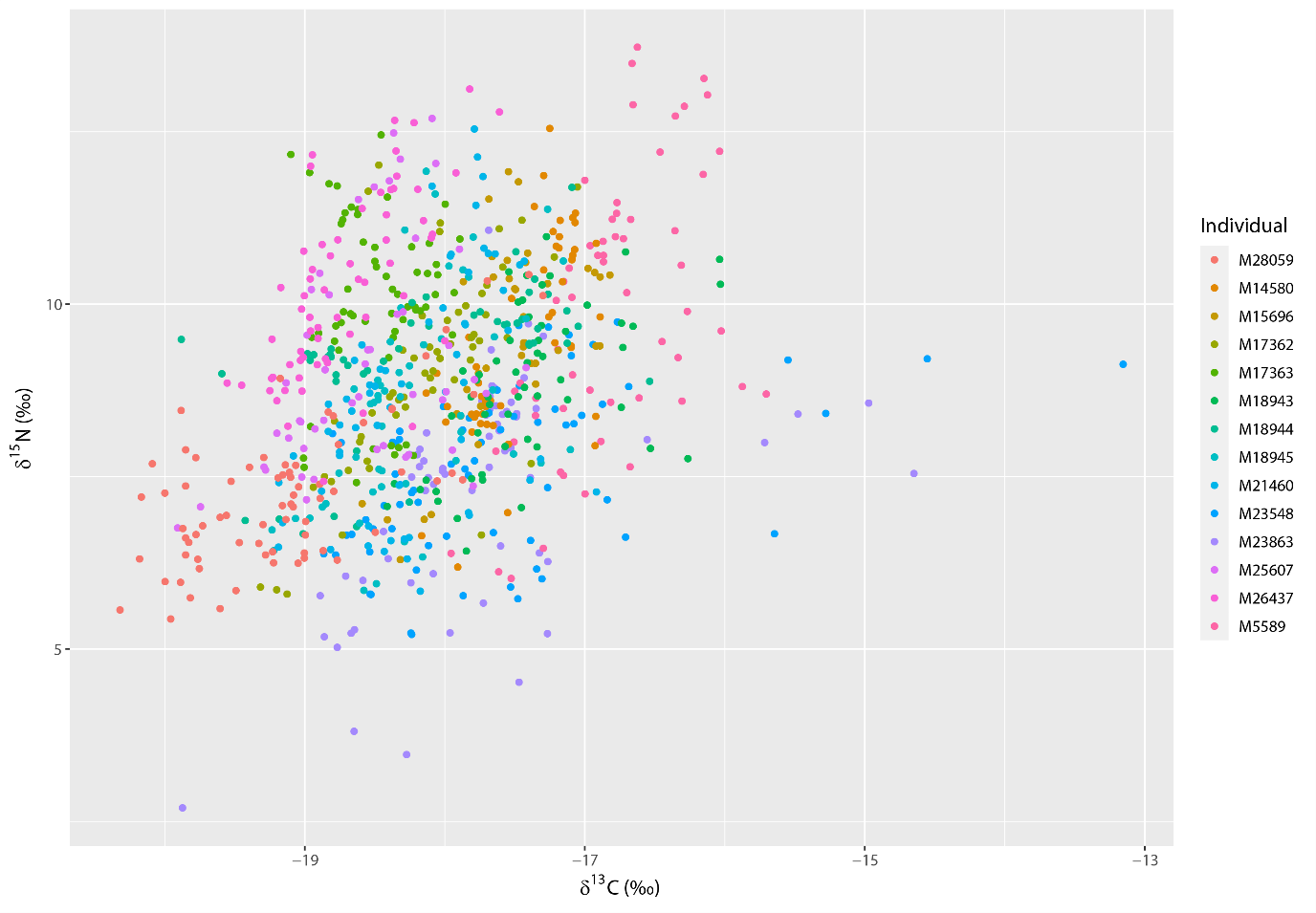 Supplementary Figure 1. Isoscape of nitrogen (δ15N) and carbon (δ13C) bulk stable isotope values for all individuals (n = 14). 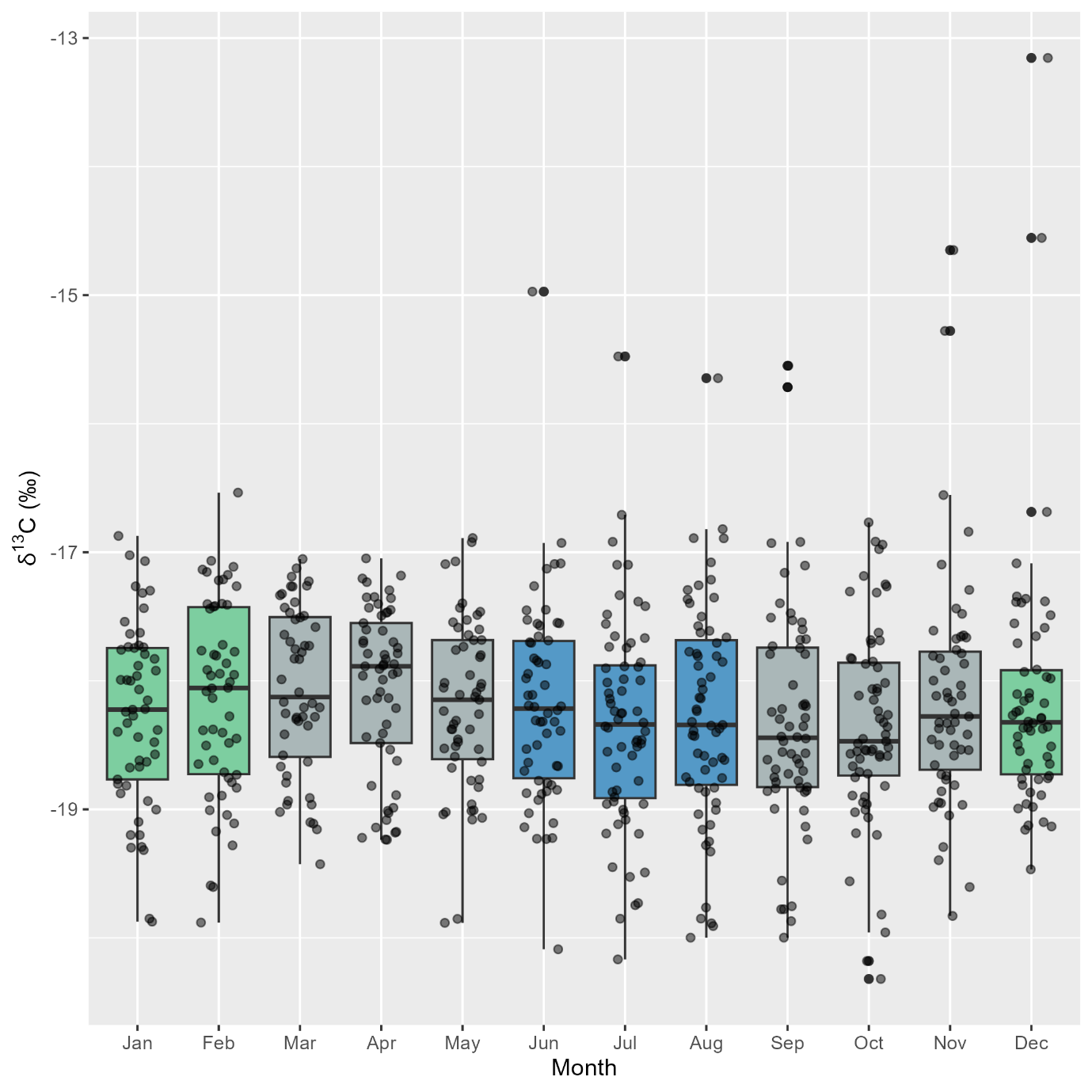 Supplementary Figure 2.  Intra-annual variation in δ13C stable isotope values for adult pygmy right whales (n = 12 whales, 692 sequentially sampled points along baleen) grouped by month (Bartlett test: p = 0.06). Points represent individual values for the 12 individuals that had stranding dates. Box plots show median and 95% confidence intervals. Green = summer, blue = winter, and grey = autumn and spring. 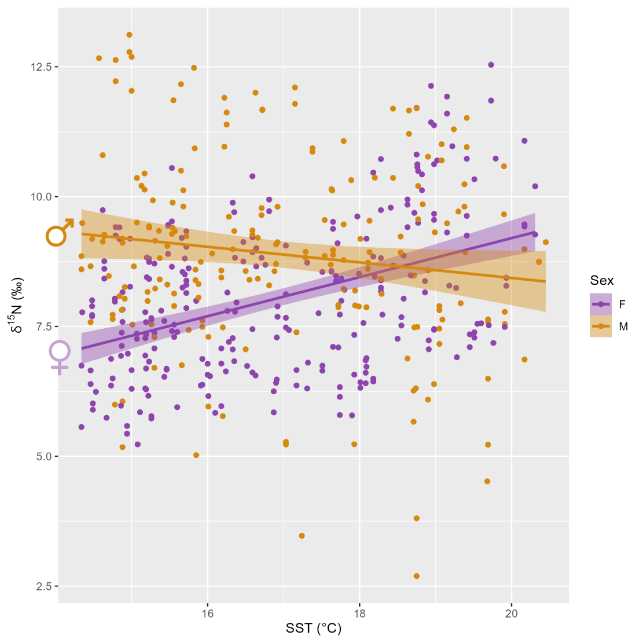 Supplementary Figure 3. Relationship between δ15N values in the baleen of both female (purple) and male (orange) pygmy right whales and SST with no lag. Females showed a positive trend and males a negative trend between δ15N values and SST at both the eastern GAB (pictured here) and Bonney Upwelling, though these results were statistically non-significant (p = 0.23, p = 0.23 respectively).Supplementary Table 2. Estimated baleen growth rates. ReferencesBentaleb, I., Martin, C., Vrac, M., Mate, B., Mayzaud, P., Siret, D., De Stephanis, R., & Guinet, C. (2011). Foraging ecology of Mediterranean fin whales in a changing environment elucidated by satellite tracking and baleen plate stable isotopes. Marine Ecology Progress Series, 438, 285-302. https://doi.org/10.3354/meps09269Best, P. B., & Schell, D. M. (1996). Stable isotopes in southern right whale (Eubalaena australis) baleen as indicators of seasonal movements, feeding and growth. Marine Biology, 124(4), 483-494. https://doi.org/10.1007/BF00351030 Busquets-Vass, G., Newsome, S., Calambokidis, J., Serra-Valente, G., Jacobsen, J., Aguíñiga-García, S., & Gendron, D. (2017). Estimating blue whale skin isotopic incorporation rates and baleen growth rates: Implications for assessing diet and movement patterns in mysticetes. PLoS One, 12(5). https://doi.org/10.1371/journal.pone.0177880Eisenmann, P., Fry, B., Holyoake, C., Coughran, D., Nicol, S., & Bengtson Nash, S. (2016). Isotopic evidence of a wide spectrum of feeding strategies in Southern Hemisphere humpback whale baleen records. PLoS One, 11(5). https://doi.org/10.1371/journal.pone.0156698Hunt, K. E., Lysiak, N. S., Moore, M. J., & Rolland, R. M. (2016). Longitudinal progesterone profiles in baleen from female North Atlantic right whales (Eubalaena glacialis) match known calving history. Conservation Physiology, 4(1). https://doi.org/10.1093/conphys/cow014Lysiak, N. S., Trumble, S. J., Knowlton, A. R., & Moore, M. J. (2018). Characterizing the duration and severity of fishing gear entanglement on a North Atlantic right whale (Eubalaena glacialis) using stable isotopes, steroid and thyroid hormones in baleen. Frontiers in Marine Science, 5, 168. https://doi.org/10.3389/fmars.2018.00168 Lysiak, N. S. J. (2009). Investigating the migration and foraging ecology of North Atlantic right whales with stable isotope geochemistry of baleen and zooplankton. ProQuest. Matthews, C. J., & Ferguson, S. H. (2015). Seasonal foraging behaviour of Eastern Canada-West Greenland bowhead whales: an assessment of isotopic cycles along baleen. Marine Ecology Progress Series, 522, 269-286. https://doi.org/10.3354/meps11145Mitani, Y., Bando, T., Takai, N., & Sakamoto, W. (2006). Patterns of stable carbon and nitrogen isotopes in the baleen of common minke whale Balaenoptera acutorostrata from the western North Pacific. Fisheries Science, 72(1), 69-76. https://doi.org/10.1111/j.1444-2906.2006.01118.x  Reiss, L., Häussermann, V., & Mayr, C. (2020). Stable isotope records of sei whale baleens from Chilean Patagonia as archives for feeding and migration behavior. Ecology and Evolution, 10(2), 808-818. https://doi.org/10.1002/ece3.5939Schell, D., Saupe, S., & Haubenstock, N. (1989a). Bowhead whale (Balaena mysticetus) growth and feeding as estimated by δ13C techniques. Marine Biology, 103(4), 433-443. https://doi.org/10.1007/BF00399575Schell, D., Saupe, S., & Haubenstock, N. (1989b). Natural isotope abundances in bowhead whale (Balaena mysticetus) baleen: markers of aging and habitat usage. In Stable isotopes in ecological research (pp. 260-269). Springer. https://doi.org/10.1007/978-1-4612-3498-2_15 Trueman, C. N., Jackson, A. L., Chadwick, K. S., Coombs, E. J., Feyrer, L. J., Magozzi, S., Sabin, R. C., & Cooper, N. (2019). Combining simulation modeling and stable isotope analyses to reconstruct the last known movements of one of Nature’s giants. PeerJ, 7, e7912. https://doi.org/10.7717/peerj.7912Individual IDPlate position intervalsGrowth rate (cm/year)M18943 3 - 2522.0 25 - 3914.0 39 - 5112.016 ± 5.3M15696 8 - 2416.016.0M14580 22 - 4422.022.0M17363 2 - 2725.0 27 - 3811.0 38 - 5719.018.3 ± 7.0M17362 12 - 2513.0 25 -4217.0 42 - 5210.013.3 ± 3.5M18944 10 - 2717.017.0M18945 20 - 4828.028.0M21460 20 - 4020.0 40 - 5717.018.5 ± 2.1M23548 10 - 2212.0 22 - 45 23.0 45 - 6924.019.7 ± 6.7M23863 19 - 4021.0 40 - 5717.019 ± 2.8M25607 5 - 2924.0 29 - 5021.022.5 ± 2.1M26437 16 - 4024.024.0M28059 9 - 3021.0 30 - 4414.017.5 ± 4.9M5589 15 - 3419.0 34 -5117.018 ± 1.4Species average: Species average: 18.5 ± 4.8SpeciesGrowth rate (cm/year)SourceBlue whale (Balaenoptera musculus)13.5 - 15.5±2.2(Busquets-Vass et al., 2017; Trueman et al., 2019)Humpback whale (Megaptera novaeangliae)12-20(Eisenmann et al., 2016)Fin whale (Balaenoptera physalus)20±2.6(Bentaleb et al., 2011)Common minke whale (Balaenoptera acutorostrata)12.9(Mitani et al., 2006)Bowhead whale (Balaena mysticetes)  ~20(Matthews & Ferguson, 2015; Schell et al., 1989a, 1989b)Southern right whale (Eubalaena australis)~27(Best & Schell, 1996)Sei whale (Balaenoptera borealis)10-16.5(Reiss et al., 2020)North Atlantic right whale (Eubalaena glacialis)24(Hunt et al., 2016; Lysiak et al., 2018; Lysiak, 2009)